Поселковая администрация сельского поселения «Поселок Детчино»Малоярославецкого  районаКалужской  областиПОСТАНОВЛЕНИЕ«___»  _____________  2022 г.	         №  _____О внесении изменений и дополнений в муниципальнуюпрограмму сельского поселения «Поселок Детчино»«Обеспечение пожарной безопасности на территории сельского поселения «Поселок Детчино»  на 2020-2025 годы», утвержденную Постановлением поселковой администрации СП «Поселок Детчино» от 04.03.2020 № 41 (в ред. № 251 от 23.12.2020)       В соответствии со статьей 179 Бюджетного кодекса Российской Федерации, Постановлением поселковой администрации СП «Поселок Детчино» от 27.12.2019 № 321 «Об утверждении Порядка принятия решений о разработке  муниципальных программ СП «Поселок Детчино», их формирования и реализации и Порядка проведения оценки эффективности реализации муниципальных программ сельского поселения «Поселок Детчино», руководствуясь статьей 38 Устава сельского поселения «Поселок Детчино»Поселковая администрация сельского поселения «Поселок Детчино»П О С Т А Н О В Л Я Е Т:Внести в муниципальную программу «Обеспечение пожарной безопасности на территории сельского поселения «Поселок Детчино» на 2020-2025 годы», утвержденную Постановлением поселковой администрации СП «Поселок Детчино» от 04.03.2020 № 41 (в ред. № 251 от 23.12.2020) следующие изменения и дополнения:Позицию 10 Паспорта муниципальной программы изложить в новой редакции:Настоящее Постановление вступает в силу с момента подписания и распространяет свое действие на правоотношения, возникшие с 01.01.2023 года, а также подлежит размещению на официальном сайте администрации сельского поселения «Поселок Детчино».Глава поселковой администрациисельского поселения «Поселок Детчино»                                                       С.Н.Куприков                                                                                                                                                                                                                      Приложение № 1к Постановлению поселковой администрации сельского поселения «Поселок Детчино»                                                                                         № _____ от «____» __________ 2022 г.МУНИЦИПАЛЬНАЯ ПРОГРАММАСЕЛЬСКОГО ПОСЕЛЕНИЯ «ПОСЕЛОК ДЕТЧИНО»«Обеспечение пожарной безопасности на территории сельского поселения «Поселок Детчино» на  2020-2025 годы»ПАСПОРТМУНИЦИПАЛЬНОЙ ПРОГРАММЫ1. Общее положение    	1.1. Муниципальная программа «Обеспечение пожарной безопасности на территории  сельского поселения «Поселок Детчино» на 2020-2025 годы» (далее - Программа) определяет направления и механизмы реализации полномочий по обеспечению первичных мер пожарной безопасности на территории  сельского поселения  «Поселок Детчино» (далее - территория поселения), усиления противопожарной защиты населения и материальных ценностей.1.2. Программа разработана в соответствии с нормативными актами Российской Федерации, Калужской области и муниципальными нормативными актами: – Федеральным законом от 6 октября 2003 г. № 131-ФЗ «Об общих принципах организации местного самоуправления в Российской Федерации»;                                                                                                          – Федеральным законом от 21 декабря 1994 г. № 69-ФЗ «О пожарной безопасности»;– Федеральным законом от 22 июля 2008г. № 123-ФЗ «Технический регламент о требованиях пожарной безопасности»;– Законом Калужской области от 22 мая 2001 года N 36-ОЗ "О пожарной безопасности в Калужской области"–постановлением администрации сельского поселения «Поселок Детчино» от 27.12.2019 г. № 321  «Об утверждении Порядка принятия решений о разработке муниципальных программ, их  формирования  и  реализации   на территории  сельского поселения «Поселок Детчино»». 2. Содержание проблемы и обоснование необходимости ее решения программными методамиСогласно статье 19 Федерального закона от 21 декабря 1994 года № 69-ФЗ «О пожарной безопасности», к полномочиям органов местного самоуправления в области пожарной безопасности относится обеспечение первичных мер пожарной безопасности в границах поселения. Содержание понятия «первичные меры пожарной безопасности» раскрывается в статье 1 Федерального закона «О пожарной безопасности», в соответствии с которой понимается «реализация принятых в установленном порядке норм и правил по предотвращению пожаров, спасению людей и имущества от пожаров, являющихся комплексом мероприятий по организации пожаротушения». Состояние защищенности жизни и здоровья граждан их имущества, муниципального имущества, а также имущества организаций от пожаров на территории поселения «Поселок Детчино» находится не на должном уровне. Для большинства граждан пожар представляется маловероятным событием, игнорируются противопожарные требования и как следствие, большая часть пожаров происходит по причине неосторожного обращения с огнем, неисправности печного отопления, нарушения правил эксплуатации электроприборов. Анализ причин, от которых возникают пожары, убедительно показывает, что предупредить их возможно, опираясь на средства противопожарной пропаганды, одним из видов которой является обучение (инструктаж) населения, включая обучение элементарным навыкам поведения в экстремальных ситуациях, умению быстро производить эвакуацию, воспрепятствовать распространению огня. Для достижения результативности должна быть система и определенный порядок. Для преодоления негативных тенденций в деле организации борьбы с пожарами, необходимы целенаправленные и скоординированные действия администрации поселения, учреждений всех форм собственности и ведомственной принадлежности. Основными проблемами поселения в сфере пожарной безопасности являются: – физический износ зданий; – ветхость частного жилья; – недостаточность бюджетных средств, предусмотренных в бюджете поселения.3. Основные цели и задачи  Программы, сроки реализации Программы3.1. Основными целями программы являются: – снижение риска пожаров до социально приемлемого уровня, включая
сокращение числа погибших и получивших травмы в результате пожаров.3.2. Для достижения этих целей необходимо решить следующие задачи: – создание эффективной системы пожарной безопасности на территории
сельского поселения «Поселок Детчино»; – снижение рисков пожаров и смягчение возможных их последствий;
– повышение безопасности населения и защищенности критически важныхобъектов от угроз пожаров.3.3. Период действия Программы – 5 лет (2020-2025 гг.).3.4. Предусмотренные в Программе мероприятия (Приложение № 1) имеют характер первичных мер пожарной безопасности и ставят своей целью решение наиболее острых проблем укрепления противопожарной защиты территории поселения за счет целевого выделения бюджетных средств, при освоении которых в короткие сроки создадутся необходимые условия для кардинальных изменений в деле укрепления пожарной безопасности, защиты жизни и здоровья граждан от пожаров.4. Показатели достижения целей и решения задач,
основные ожидаемые конечные результаты муниципальной программы
          Перечень показателей Программы предусматривает возможность корректировки в случаях изменения приоритетов муниципальной политики, появления новых социально экономических обстоятельств, оказывающих существенное влияние на обеспечение пожарной безопасности.Система показателей сформирована с учетом обеспечения возможности подтверждения достижения цели и решения задач Программы (приложение 2).5. Ресурсное обеспечение Программы5.1. Программа реализуется за счет средств  сельского поселения «Поселок Детчино».5.2. Объем средств может ежегодно уточняться в установленном порядке.6. Механизм реализации ПрограммыОсновными критериями распределения финансовых ресурсов для реализации Программы является:- наличие разработанной и утвержденной муниципальной программы по пожарной безопасности; - наличие местной нормативной правовой базы, положения которой соответствуют федеральной нормативной правовой базе и нормативной правовой базе соответствующего субъекта Российской Федерации. 7. Организация управления Программой и контроль над ходом ее реализации7.1. Администрация поселения несет ответственность за выполнение Программы, рациональное использование выделяемых бюджетных средств, издает нормативные акты, направленные на выполнение соответствующих программных мероприятий.7.2. Общий контроль над реализацией Программы и контроль текущих мероприятий Программы осуществляет Глава  поселковой администрации сельского поселения «Поселок Детчино»8. Оценка эффективности последствий реализации Программы8.1. В результате выполнения намеченных мероприятий Программы предполагается уменьшить количество травмированных и погибших при пожаре людей, обеспечить сокращение общего количества пожаров и материальных потерь от них.8.2. Повысить уровень культуры пожарной безопасности среди населения, улучшить противопожарную защиту объектов бюджетной сферы, жилых домов граждан.Приложение № 2к Постановлению поселковой администрации сельского поселения «Поселок Детчино»                                                                                         № _____ от «____» __________ 2022 г.	        Мероприятия по  организации противопожарной безопасности на территории сельского поселения                                                                  «Поселок Детчино»Общий объем финансирования программы234,82020 год02021 год34,82022 год50,02023 год50,02024 год50,02025 год50,0Наименование муниципальной ПрограммыМуниципальная программа «Обеспечение пожарной безопасности на территории  сельского поселения «Поселок Детчино» на 2020-2025 годы» (далее Программа)Разработчик муниципальной ПрограммыПоселковая администрация сельского поселения «Поселок Детчино»Исполнитель муниципальной Программы        Поселковая администрация сельского поселения «Поселок Детчино»Соисполнители муниципальной Программы        ОтсутствуютУчастникимуниципальной Программы        Муниципальные бюджетные учреждения СП «Поселок Детчино»Цель муниципальной Программы        Снижение риска пожаров до социально приемлемого уровня,
включая сокращение числа погибших и получивших травмы в результате пожаровЗадачи муниципальной Программы– создание эффективной системы пожарной безопасности на
территории  сельского поселения «Поселок Детчино»;– снижение рисков пожаров и смягчение возможных их
последствий;
– повышение безопасности населения и защищенности
критически важных объектов от угроз пожаровПоказатели (индикаторы)муниципальной Программы        Эффективность реализации программы оценивается с использованием целевых показателей, характеризующих:– снижение количества пожаров;– снижение количества пострадавших и погибших на пожарах;– снижение размера материального ущерба от пожаров.Срок реализации   муниципальной    
Программы           На 2020-2025 гг.    Объемы и источники    
финансирования  муниципальной      
Программы             Общий объем финансирование за счет средств местного бюджета составляет  234,8  тыс.  рублей, в том числе:2020 год – 0 тыс. руб.2021 год – 34,8 тыс. руб.2022 год – 50 тыс. руб.2023 год – 50 тыс. руб.2024 год – 50 тыс. руб.2025 год – 50 тыс. руб. Ожидаемые конечные    
результаты муниципальной Программы  – укрепление пожарной безопасности на территории  сельского поселения «Поселок Детчино»;– снижение количества пожаров, гибели и травматизма людей при пожарах, достигаемое за счет качественного обеспечения первичных мер пожарной безопасности;– относительное сокращение материального ущерба от пожаров.№Наименование мероприятияСрок исполненияОтветственныйПримечания1Проводить детальный анализ противопожарной обстановки на территории муниципального образованияВ течение годаАдминистрация СП «Поселок Детчино»2Провести  общую инвентаризацию. Источников противопожарного водоснабжения на территории поселенияЕжегодно не реже двух раз в годАдминистрация СП «Поселок Детчино» совместно с представителями ПЧ № 49 и Детчинского участка ГП «Калугаоблводоканал»3Формирование единой базы данных по противопожарным источникам на территории муниципального образованияДо 01.01.2021г.Администрация СП «Поселок Детчино»4Создать комиссию по проверке противопожарного состояния домовладений на территории СП «Поселок Детчино»До 01.03.2020 г.5Организовать и провести встречи (собрания) с населением по разъяснению мер пожарной безопасностиЕжегодно с марта по сентябрьАдминистрация СП «Поселок Детчино» совместно с представителями ПЧ № 496Введение особого  противопожарного режима Ежегодно при наступлении пожароопасного периодаАдминистрация СП «Поселок Детчино»7Организовать разъяснительную работу с населением по вопросам соблюдения правил безопасности с привлечением населения  к предупреждению и тушению пожаровЕжегодноАдминистрация СП «Поселок Детчино» совместно с представителями ПЧ № 498Оборудование общественных мест первичными средствами пожаротушенияВ течение годаАдминистрация СП «Поселок Детчино» совместно с МБУ «Управление благоустройством»9Организация и принятие мер по оповещению населения о пожареВ течение годаАдминистрация СП «Поселок Детчино» совместно с представителями ПЧ №4910Создать добровольную пожарную охрануАдминистрация СП «Поселок Детчино»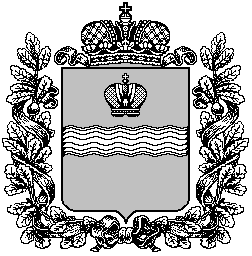 